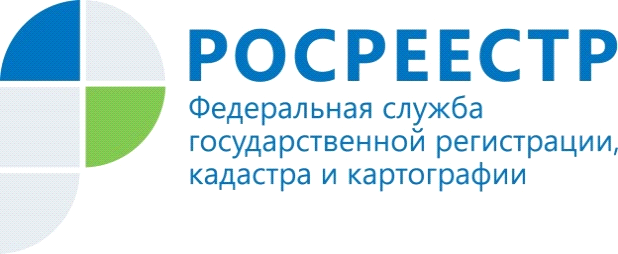 Состоялось первое заседание Общественного совета в новом составеНовый состав Общественного совета утвержден приказом Управления от 18.02.2022 № П/33, в связи с истечением полномочий предыдущего состава. В его состав вошли представители общероссийских общественных организаций (Ассоциация юристов России, Деловая Россия, ОПОРА РОССИИ и др.), профессиональных союзов и объединений (Общественная палата Красноярского края, Союз промышленников и предпринимателей, Союз строителей, Центрально-Сибирская Торгово-промышленная палата, Нотариальная палата). Председателем Общественного совета единогласно избрана Светлана Зылевич – президент Нотариальной палаты Красноярского края, председатель Совета Красноярского регионального отделения «Ассоциация юристов России». При этом отмечаем, что Светлана Зылевич ранее возглавляла предыдущий состав Общественного совета. Также на первом заседании избран заместитель председателя Общественного совета - Юрий Муравьев, директор ООО «ГИПРОЗЕМ», член Общественной палаты Красноярского края. Утвержден план работы Общественного совета на 2022 год.  «Состоялось первое заседание Общественного совета, утвержден План его работы на 2022 год. Надеюсь на совместную с Управлением продуктивную работу и конструктивное принятие решений» - комментирует председатель Общественного совета Светлана Зылевич.  «Общественный совет при Управлении осуществляет свою деятельность с 2012 года. Данный коллегиальный орган создан в целях повышения эффективности оказания государственных услуг и функций Росреестра» - комментирует Руководитель Управления Росреестра по Красноярскому краю Татьяна Голдобина.Материалы подготовлены Управлением Росреестра по Красноярскому краюКонтакты для СМИ:тел.: (391)2-226-756е-mail: pressa@r24.rosreestr.ru«ВКонтакте» http://vk.com/to24.rosreestrTelegram https://t.me/Rosreestr_krsk24Одноклассники https://ok.ru/group/62392278188228